Муниципальное автономное дошкольное образовательное учреждение детский сад № 28 «Дельфинчик»Ступинского муниципального районаОтчет о проведении занятий по пдд на улице.В МАДОУ детский сад № 28 «Дельфинчик» в целях повышения эффективности работы  по обучению детей правилам дорожного движения, прошел ряд занятий на тему:«Наш помощник -пешеходный переход» (средняя группа);«Дорожные знаки»(старшая группа);«Мы идем по тротуару»,«Движение и остановка по сигналу» (2-я младшая группа).Цель занятий:  воспитание навыков выполнения основных правил поведения детей на улице, дороге, с целью предупреждения дорожно-транспортного травматизма.Задачи: дать детям знания о правилах дорожного движения. Формировать представление детей о безопасности дорожного движения при передвижении по улицам о дорогам.На учебной площадке, которая находится на территории детского сада, юные пешеходы учатся правильно распознавать сигналы светофора, формируют понятия о проезжей части и тротуаре, в игровой форме запоминают значение дорожных знаков, учатся правильно переходить в положенном месте дорогу, ориентироваться в дорожной обстановке и ее изменениях и т. д.
Отчет подготовила Наухацкая Г.С.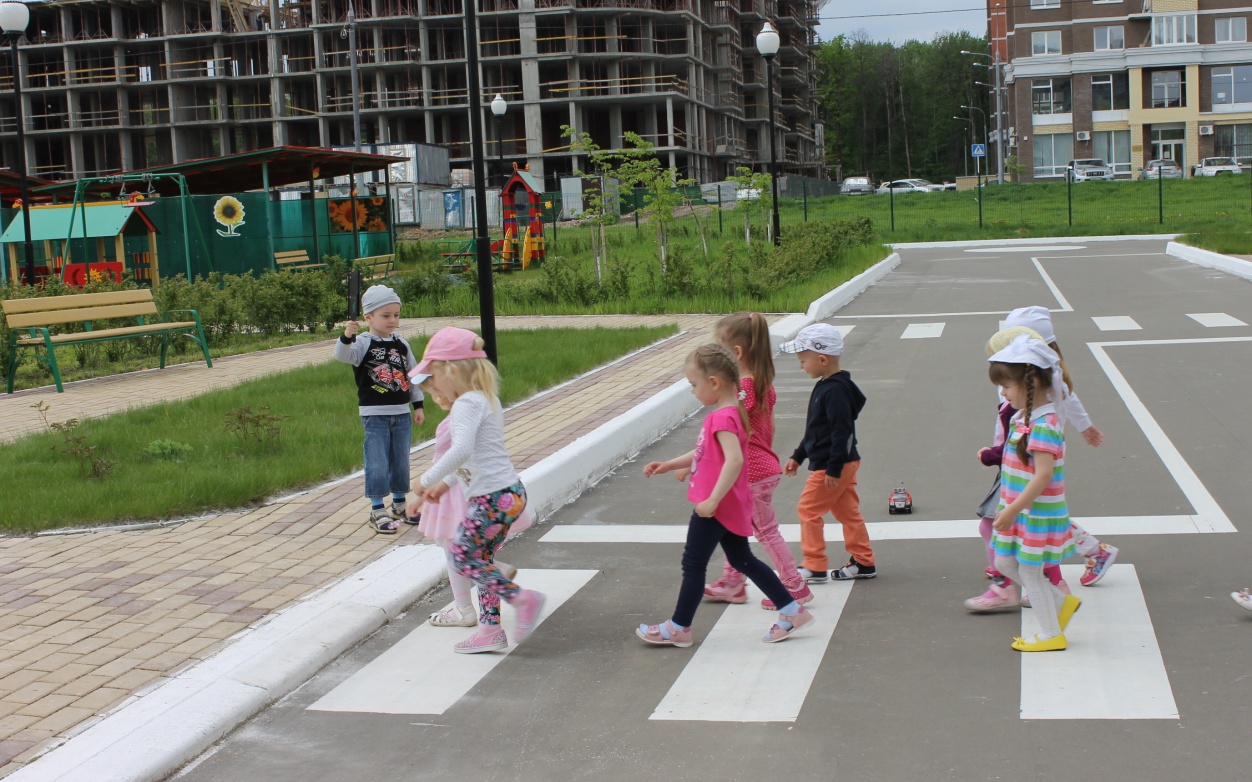 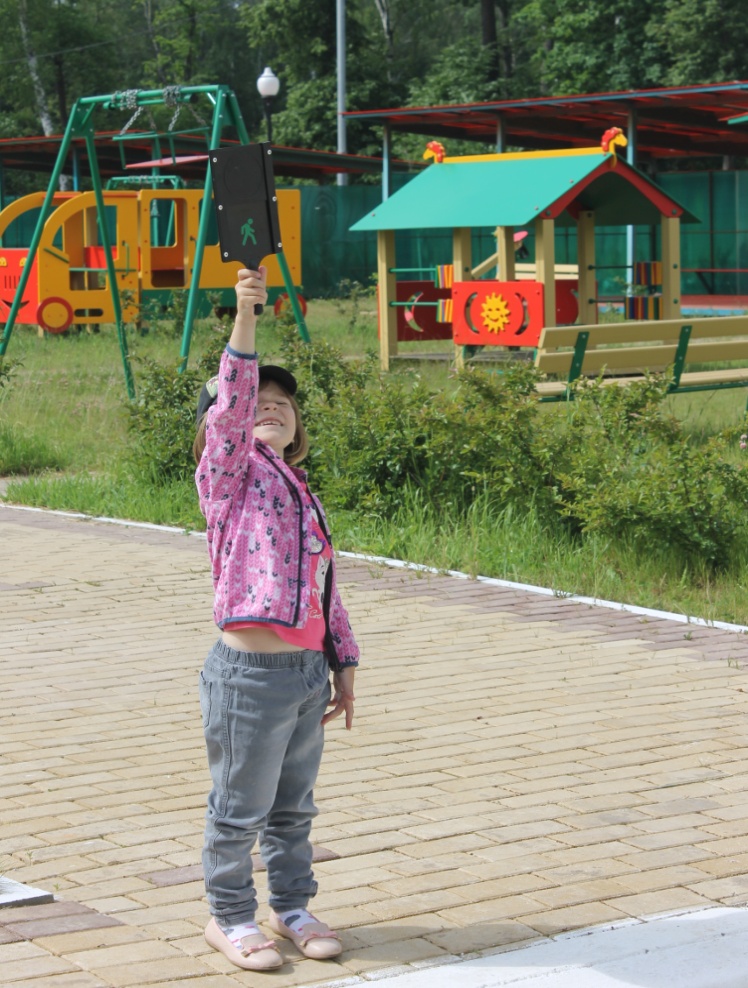 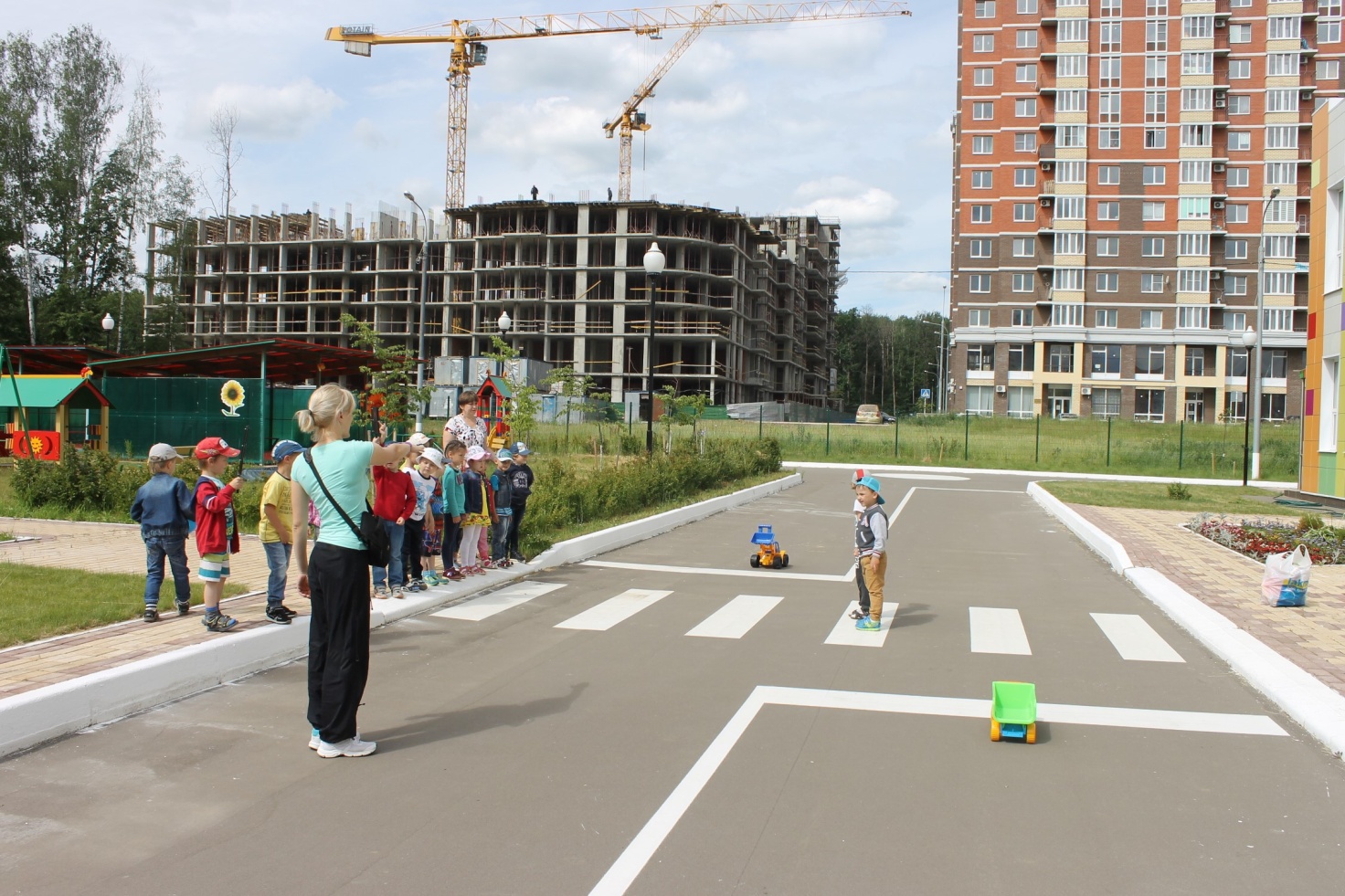 